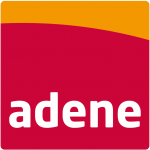 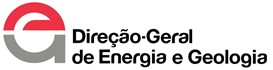 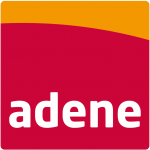 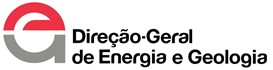 	Relatório de Avaliação do 	Desempenho Energético do Edifício (RADEE)Para efeitos do previsto na NT–SCE–02LISTA DE TABELASTabela 1 – Identificação do edifício	2Tabela 2 – Documentação de Suporte	3Tabela 3 – Localização geográfica e dados climáticos	5Tabela 4 – Envolvente opaca	6Tabela 5 – Pontes Térmicas Lineares	7Tabela 6 – Envolvente envidraçada	9Tabela 7 – Sistema de ventilação	11Tabela 8 – Ventiladores	11Tabela 9 – Sistema de ventilação	11Tabela 10 – Ventiladores	11Tabela 11 – Sistema de climatização e água quente	12Tabela 12 – Sistema solar térmico	13Tabela 13 – Sistema de produção de energia elétrica	14Tabela 14 –Sistema de iluminação interior	15Tabela 15 – Sistema de iluminação exterior	16Tabela 16 – Outros equipamentos consumidores de energia	17Tabela 17 – Instalações de elevação	17Tabela 18 – SACE	18Tabela 19 – Indicadores de desempenho energético 	20Tabela 20 – Consumo de energia final e emissões de CO2	20Tabela 21 – Demonstração dos requisitos definidos na candidatura	20Tabela 22 – Indicadores de desempenho energético	22Tabela 23 – Consumo de energia final e emissões de CO2	22Tabela 24 – Demonstração dos requisitos definidos no programa de financiamento 	22Tabela 25 – Medida de melhoria e impacto individual nos indicadores de desempenho energético	24Tabela 26 – Impacto global das medidas de melhoria nos indicadores de desempenho de energia	24Tabela 27 – Impacto global das medidas de melhoria no consumo de energia final e emissões de CO2	25Tabela 28 – Medida de melhoria e impacto individual nos indicadores de desempenho energético	25Tabela 29 – Impacto global das medidas de melhoria nos indicadores de desempenho de energia	26Tabela 30 – Impacto global das medidas de melhoria no consumo de energia final e emissões de CO2	26ENQUADRAMENTOO presente Relatório de Avaliação do Desempenho Energético do Edifício (RADEE) aplica-se às situações particulares previstas no Capítulo 5 da Nota Técnica NT-SCE-02, na sua atual redação, para as quais não é possível a emissão do pré-certificado e certificado energético e se pretende aferir a redução das necessidades de energia primária de edifícios, corpos ou espaços alvo de programas de financiamento.O objeto de avaliação do DEE A avaliação do desempenho energético dos edifícios prevista no presente relatório, foi realizada com base na metodologia de cálculo prevista no Manual SCE, aprovado pelo Despacho n.º 6476-H/2021, de 1 de julho, na sua atual redação.IDENTIFICAÇÃO DO EDIFÍCIOO edifício encontra-se caracterizado e identificado na tabela seguinte.Tabela 1 – Identificação do edifícioDESCRIÇÃO DO EDIFÍCIO[Inserir a descrição sucinta do edifício]DOCUMENTAÇÃO E VISITA A determinação do DEE foi realizada com base na visita ao local, conforme previsto no n.º 3 do artigo 21.º do Decreto-Lei n.º 101-D/2020, de 7 de dezembro, na atual redação, com complemento da documentação técnica solicitada e entregue pelo proprietário, a qual se encontra identificada na tabela seguinte.Tabela 2 – Documentação de SuporteIdentificar o(s) documento(s)A visita obrigatória ao imóvel teve lugar no dia .Para além da recolha de informação essencial à avaliação do DEE, a visita realizada permitiu também [descrição das situações identificadas];[descrição das situações identificadas].Verificou-se na visita a [descrição das situações identificadas];[descrição das situações identificadas].Relativamente aos equipamentos e componentes com impacto nos indicadores de conforto e de desempenho energético e na qualidade do ar interior,  [indicar por exemplo: estores avariados, janelas que não abrem ou não fecham, vidros partidos, ventilações avariadas, etc.].O levantamento fotográfico dos elementos que permitiram caracterizar os componentes do edifício e proceder ao respetivo cálculo do DEE, encontra-se nos capítulos seguintes e anexo III do presente relatório.LOCALIZAÇÃO E DADOS CLIMÁTICOSPara efeitos da avaliação do DEE teve-se em conta a envolvência do edifício, onde se inclui os parâmetros relativos à localização, entorno e clima conforme tabela seguinte.Tabela 3 – Localização geográfica e dados climáticosFigura 1 – Localização do edifício e distância à costa (Google Earth)ENVOLVENTES OPACASPara efeitos da contabilização das trocas térmicas entre os espaços interiores úteis e os demais, encontram-se caracterizados na tabela seguinte os elementos da envolvente opaca, nomeadamente, paredes, pavimentos, coberturas, zonas de ponte térmica plana (PTP) e portas.A caracterização destas soluções construtivas foi realizada em conformidade com o previsto no Capítulo 7 do Manual SCE. Tabela 4 – Envolvente opacaFigura 2  – Envolventes opacasPONTES TÉRMICAS LINEARESPara efeitos da contabilização da troca térmica que ocorre nas ligações entre elementos construtivos com diferente geometria ou diferentes propriedades térmicas, encontram-se caracterizadas na tabela seguinte as PTL conforme previsto no Secção 7.4 do Manual SCE. Tabela 5 – Pontes Térmicas LinearesA contabilização das PTL foi realizada através da majoração global, em 5%, das necessidades de aquecimento do edifício. INÉRCIA TÉRMICAConsiderou-se para o edifício em estudo uma classe de inércia térmica , determinada através Figura 3  – Inércia térmicaVÃOS ENVIDRAÇADOSPara efeitos da avaliação do DEE, encontram-se caracterizados na tabela seguinte os vãos envidraçados conforme o previsto no Capítulo 8 do Manual SCE.Tabela 6 – Envolvente envidraçadaFigura 4  – Vãos envidraçadosVENTILAÇÃOO sistema de ventilação do edifício encontra-se caracterizado na tabela seguinte, de acordo com o previsto no Capítulo 9 do Manual SCE.Tabela 7 – Sistema de ventilação Tabela 8 – VentiladoresTabela 9 – Sistema de ventilaçãoTabela 10 – VentiladoresFigura 5  – Sistema de ventilaçãoCLIMATIZAÇÃO E ÁGUA QUENTEO edifício em estudo Tabela 11 – Sistema de climatização e água quenteTabela 12 – Sistema solar térmicoSISTEMAS DE PRODUÇÃO DE ENERGIA ELÉTRICAO edifício em estudo Tabela 13 – Sistema de produção de energia elétricaILUMINAÇÃO FIXATabela 14 –Sistema de iluminação interiorFigura 6  – Tipos de lâmpadas nos espaços interioresTabela 15 – Sistema de iluminação exteriorFigura 6  – Tipos de lâmpadas no exteriorOUTROS EQUIPAMENTOS CONSUMIDORES DE ENERGIAO edifício em estudo Tabela 16 – Outros equipamentos consumidores de energiaINSTALAÇÕES DE ELEVAÇÃOO edifício em estudo Tabela 17 – Instalações de elevaçãoSISTEMAS DE AUTOMATIZAÇÃO E CONTROLO DOS EDIFÍCIOS (SACE)O edifício em estudo Tabela 18 – SACEDESEMPENHO ENERGÉTICO E CONFORTO TÉRMICOA avaliação do DEE assentou na determinação dos balanços de energia primária dos edifícios previsto e de referência. [Edifícios de habitação]Os balanços de energia foram determinados em condições nominais, considerando-se uma temperatura interior de 18 ºC na estação de aquecimento e de 25 ºC na estação de arrefecimento.O balanço de energia primária do edifício previsto, objeto de avaliação, representado pelas necessidades nominais anuais de energia primária (), foi determinado em função das necessidades de energia para os usos regulados, nomeadamente, aquecimento e arrefecimento ambiente, preparação de AQS e ventilação mecânica, e do contributo de energia proveniente de sistemas que recorram a fontes de energia renovável para autoconsumo nestes usos.No que concerne à determinação do balanço de energia primária do edifício de referência, representado pelas necessidades nominais anuais de energia primária de referência (), este foi efetuado em função das necessidades de energia para os usos regulados e considerando a inexistência de sistemas renováveis e de ventilação mecânica, ou seja, que a ventilação se processa exclusivamente de forma natural.Como resultado da avaliação do DEE o edifício em estudo obteve uma classe energética As tabelas seguintes apresentam os principais indicadores de conforto térmico e de desempenho energético do edifício previsto e do edifício de referência resultantes da aplicação da metodologia de cálculo prevista no Manual SCE.A demonstração do cumprimento dos requisitos previstos na candidatura encontra-se na respetiva tabela.Tabela 19 – Indicadores de desempenho energético Tabela 20 – Consumo de energia final e emissões de CO2 Tabela 21 – Demonstração dos requisitos definidos na candidatura[Edifícios de Comércio e Serviços]Os balanços de energia foram determinados em condições nominais, considerando-se os pressupostos de cálculo previstos nas tabelas 101 e 102 do Manual SCE para o edifício previsto, objeto de avaliação, e edifício de referência.O balanço de energia primária do edifício previsto, objeto de avaliação, representado pelo indicador de eficiência energética previsto (), foi determinado em função dos consumos de energia para os usos regulados (tipo S), dos consumos de energia dos usos não regulados (tipo T) e do contributo de energia proveniente de sistemas que recorram a fontes de energia renovável para autoconsumo nestes usos, conforme Tabela 100 do Manual SCE.No que respeita à determinação do balanço de energia primária do edifício de referência, representado pelo indicador de eficiência energética de referência (), o mesmo foi determinado em função dos consumos de energia para os usos regulados e dos consumos de energia dos usos não regulados, considerando a inexistência de sistemas renováveis.Como resultado da avaliação do DEE o edifício em estudo obteve uma classe energética  As tabelas seguintes apresentam os principais indicadores de desempenho energético do edifício previsto e do edifício de referência, resultantes da aplicação da metodologia de cálculo prevista no Manual SCE.A demonstração do cumprimento dos requisitos previstos na candidatura encontra-se na respetiva tabela.Tabela 22 – Indicadores de desempenho energéticoTabela 23 – Consumo de energia final e emissões de CO2 Consumos do tipo TTabela 24 – Demonstração dos requisitos definidos no programa de financiamento MEDIDAS DE MELHORIA Perante o resultado da avaliação do DEE em estudo [Edifícios de habitação]Tabela 25 – Medida de melhoria e impacto individual nos indicadores de desempenho energéticoTabela 26 – Impacto global das medidas de melhoria nos indicadores de desempenho de energiaTabela 27 – Impacto global das medidas de melhoria no consumo de energia final e emissões de CO2 [Edifícios de Comércio e Serviços]Tabela 28 – Medida de melhoria e impacto individual nos indicadores de desempenho energéticoTabela 29 – Impacto global das medidas de melhoria nos indicadores de desempenho de energiaTabela 30 – Impacto global das medidas de melhoria no consumo de energia final e emissões de CO2Consumos do tipo TANEXO I – DOCUMENTAÇÃO PREDIALO presente anexo contém a documentação predial do imóvel entregue pelo proprietário, nomeadamente a Caderneta Predial Urbana e Registo na Conservatória.ANEXO II – LEVANTAMENTO DIMENSIONALO presente anexo contém o levantamento dimensional, realizado tendo como base a visita ao edifício, que inclui a informação prevista na Secção 6.6 do Manual SCE. ANEXO III – RELATÓRIO FOTOGRÁFICONo presente anexo encontram-se as restantes fotografias que suportam a avaliação do DEE.[Fotografia do edifício][Identificação do edifício][Identificação do edifício][Identificação do edifício][Identificação do edifício]Elaborado por[nome do PQ][nome do PQ][nome do PQ]Perito QualificadoPQXXXXXDataEdifício de Edifício de Edifício de Edifício de Edifício de Edifício de Edifício de Edifício de Edifício de [Fotografia do edifício]Identificação PostalIdentificação PostalIdentificação PostalIdentificação PostalIdentificação PostalIdentificação PostalIdentificação PostalIdentificação Postal[Fotografia do edifício]MoradaMorada[Fotografia do edifício]LocalidadeLocalidade[Fotografia do edifício]FreguesiaFreguesia[Fotografia do edifício]ConcelhoConcelho[Fotografia do edifício]GPSGPS[Fotografia do edifício]Identificação Predial / FiscalIdentificação Predial / FiscalIdentificação Predial / FiscalIdentificação Predial / FiscalIdentificação Predial / FiscalIdentificação Predial / FiscalIdentificação Predial / FiscalIdentificação Predial / Fiscal[Fotografia do edifício][N.º]Conservatória do Registo Predial de [identificação]Conservatória do Registo Predial de [identificação]Conservatória do Registo Predial de [identificação]Conservatória do Registo Predial de [identificação]Conservatória do Registo Predial de [identificação]Conservatória do Registo Predial de [identificação]Conservatória do Registo Predial de [identificação][Fotografia do edifício][Nome][Nome][Nome][Nome][Nome][Nome][Nome][Nome][Fotografia do edifício]Artigo MatricialArtigo MatricialArtigo Matricial[N.º]Fração AutónomaFração AutónomaFração AutónomaInformação AdicionalInformação AdicionalInformação AdicionalInformação AdicionalInformação AdicionalInformação AdicionalInformação AdicionalInformação AdicionalInformação AdicionalIdentificação do espaçoÁrea útil de pavimento ex-ante [m2]Área útil de pavimento ex-ante [m2]Área útil de pavimento ex-ante [m2]Área útil de pavimento ex-ante [m2]Área útil de pavimento ex-ante [m2]Área útil de pavimento ex-ante [m2]Área útil de pavimento ex-post [m2]Área útil de pavimento ex-post [m2]Área útil de pavimento ex-post [m2]Área útil de pavimento ex-post [m2]Área útil de pavimento ex-post [m2]Área útil de pavimento ex-post [m2]Documentação de suporte fornecida ao PQDocumentação de suporte fornecida ao PQCaderneta predial urbana (CPU)Conservatória do registo predial (CRP) ou certidão permanenteLicença de utilizaçãoLicença de exploraçãoContrato de concessãoProjetos de arquitetura e das especialidades acompanhados pelo termo de responsabilidade dos técnicos autores dos projetos.Telas finais dos projetos de arquitetura e das especialidades acompanhados pelo termo de responsabilidade do diretor de fiscalização ou do diretor técnico da obraEstudo luminotécnico ou medições de iluminânciaDeclarações de desempenho, documentação técnica ou outros documentos que caracterizam os componentesFicha técnica da habitaçãoRegistos de manutenção dos sistemas técnicosPlano de manutençãoRelatórios de inspeção dos sistemas técnicosOutro(s) (1)Altitude [m]Distância à costaRugosidadeRugosidadeDados climáticos do edifícioDados climáticos do edifícioDados climáticos do edifícioDados climáticos do edifícioDescriçãoDescriçãoValorValorGraus-dia [18° C]Graus-dia [18° C]Temperatura exterior média Inverno | Verão [° C]Temperatura exterior média Inverno | Verão [° C]Zona Climática de InvernoZona Climática de InvernoZona Climática de VerãoZona Climática de VerãoDuração da estação de aquecimento [meses]Duração da estação de aquecimento [meses]Duração da estação de arrefecimento [meses]Duração da estação de arrefecimento [meses][imagem do Google Earth]IDCondição fronteiraDescriçãoÁrea[m2][W/(m2 .ºC)][W/(m2 .ºC)]IDCondição fronteiraDescriçãoÁrea[m2]SoluçãoMáximo[Inserir a descrição do sistema construtivo da envolvente opaca][Fotografia da envolvente opaca][Fotografia da envolvente opaca][Legenda][Legenda]Localização da PTLTipo de ligaçãoMetodologia[W/(m.ºC)][Fotografia dos revestimentos][Fotografia dos revestimentos][Legenda][Legenda]IDCondição fronteiraDescriçãoÁrea[m2] ou[W/(m2.ºC)] ou[W/(m2.ºC)]Fator solarFator solarIDCondição fronteiraDescriçãoÁrea[m2]SoluçãoMáximo[Inserir a descrição do vão envidraçado e, quando aplicável, da proteção solar][Fotografia da envolvente envidraçada][Fotografia da envolvente envidraçada][Legenda][Legenda][Fotografia da envolvente envidraçada][Fotografia da envolvente envidraçada][Legenda][Legenda]Tipo de ventilaçãoDescriçãoTaxa nominal de renovação de ar [h-1]Taxa nominal de renovação de ar [h-1]Tipo de ventilaçãoDescriçãoSoluçãoMínimo[Inserir a descrição do sistema de ventilação] FunçãoCaudal de ar[m3/h]Consumo[kWh/ano]Tipo de ventilaçãoDescriçãoTipologiaCaudal de ar[m3/h]Caudal de ar[m3/h]Tipo de ventilaçãoDescriçãoTipologiaSoluçãoMínimo[Inserir a descrição do sistema de ventilação]FunçãoCaudal de ar[m3/h]Eficácia de remoção poluentesPotência[W]Consumo[kWh/ano][Fotografia do sistema de ventilação, por exemplo: dispositivos de admissão de ar na fachada (grelhas fixas e grelhas autorreguláveis), condutas de insuflação e extração de ar, ventiladores e respetiva chapa de características][Fotografia do sistema de ventilação, por exemplo: dispositivos de admissão de ar na fachada (grelhas fixas e grelhas autorreguláveis), condutas de insuflação e extração de ar, ventiladores e respetiva chapa de características][Legenda][Legenda]Sistema de climatização e AQSistema de climatização e AQSistema de climatização e AQSistema de climatização e AQSistema de climatização e AQSistema de climatização e AQSistema de climatização e AQ[Fotografia do equipamento][Fotografia do equipamento][Fotografia do equipamento]Fonte de energiaFonte de energiaTipo de equipamentoTipo de equipamento[Fotografia do equipamento][Fotografia do equipamento][Fotografia do equipamento][Fotografia do equipamento][Fotografia do equipamento][Fotografia do equipamento]DescriçãoDescriçãoDescriçãoDescrição[Fotografia do equipamento][Fotografia do equipamento][Fotografia do equipamento][Inserir a descrição do sistema de climatização ou do sistema de água quente] [Inserir a descrição do sistema de climatização ou do sistema de água quente] [Inserir a descrição do sistema de climatização ou do sistema de água quente] [Inserir a descrição do sistema de climatização ou do sistema de água quente] FunçãoPotência[kW]Desempenhonominal/sazonalDesempenhonominal/sazonalConsumo de energia[kWh/ano]Consumo de energia[kWh/ano][kWh/ano]FunçãoPotência[kW]SoluçãoRequisitoConsumo de energia[kWh/ano]Consumo de energia[kWh/ano][kWh/ano]Sistema solar térmicoSistema solar térmicoSistema solar térmicoSistema solar térmico[Fotografia do equipamento]DescriçãoDescriçãoDescrição[Fotografia do equipamento][Inserir a descrição do sistema solar térmico] [Inserir a descrição do sistema solar térmico] [Inserir a descrição do sistema solar térmico] [Fotografia do equipamento]FunçãoProdutividade [kWh/m2. coletor][kWh/ano][Fotografia do equipamento][Fotografia do equipamento][Fotografia do equipamento]Sistema de produção de energia elétricaSistema de produção de energia elétricaSistema de produção de energia elétricaSistema de produção de energia elétrica[Fotografia do sistema]DescriçãoDescriçãoDescrição[Fotografia do sistema][Inserir a descrição do sistema de produção de energia elétrica] [Inserir a descrição do sistema de produção de energia elétrica] [Inserir a descrição do sistema de produção de energia elétrica] [Fotografia do sistema]Fonte de energiaPotência[kW][kWh/ano][Fotografia do sistema]Iluminação interiorIluminação interiorIluminação interiorIluminação interiorTipo de lâmpadaQuantidadePotência total[kW]Consumo total[kWh][Fotografia do tipo de lâmpada][Fotografia do tipo de lâmpada][Legenda][Legenda]Iluminação exteriorIluminação exteriorIluminação exteriorIluminação exteriorTipo de lâmpadaQuantidadePotência total[kW]Consumo total[kWh][Fotografia do tipo de lâmpada][Fotografia do tipo de lâmpada][Legenda][Legenda]Identificação do equipamentoQuantidade.Potência [W]Potência [W]Identificação do equipamentoQuantidade.UnitáriaTotalTipo de instalaçãoDescrição da instalação de elevaçãoConsumo[kWh/ano]Classe energética[Inserir a descrição do sistema da instalação de elevação] Tipo de sistemaDescrição do sistema técnicoSistemas abrangidosClasse de eficiência[Inserir a descrição do sistema de automatização e controlo] Edifício previstoEdifício previstoEdifício de referênciaEdifício de referência [kWh/(m2.ano)][kWh/(m2.ano)][kWh/(m2.ano)][kWh/(m2.ano)][kWh/ano][kWh/ano][kWh/ano][kWhEP/(m2.ano)][kWh/ano][kWh/ano][kWhEP/(m2.ano)]Uso reguladoPrevistoReferênciaAquecimento [kWh/(m2.ano)]Arrefecimento [kWh/(m2.ano)]AQS [kWh/(m2.ano)]Energia renovável [%]Emissões de CO2 [toneladas/ano]RequisitoEdifício ex-anteEdifício ex-post%Classe energéticaEdifício previstoEdifício previstoEdifício de referênciaEdifício de referência[kWhEP/(m2.ano)][kWhEP/(m2.ano)][kWhEP/(m2.ano)][kWhEP/(m2.ano)] [kWhEP/(m2.ano)] [kWhEP/(m2.ano)] [kWhEP/(m2.ano)][kWhEP/(m2.ano)][kWh/ano]Uso reguladoPrevistoReferênciaAquecimento [kWh/(m2.ano)]Arrefecimento [kWh/(m2.ano)]AQS [kWh/(m2.ano)]Iluminação [kWh/(m2.ano)]Outros(1) [kWh/(m2.ano)]Energia renovável [%]Emissões de CO2 [toneladas/ano]RequisitoEdifício ex-anteEdifício ex-post%Classe energética[N.º da MM]Medida de Melhoria associada a Medida de Melhoria associada a Medida de Melhoria associada a Medida de Melhoria associada a Medida de Melhoria associada a Medida de Melhoria associada a [Designação sucinta da medida de melhoria][Designação sucinta da medida de melhoria][Designação sucinta da medida de melhoria][Designação sucinta da medida de melhoria][Designação sucinta da medida de melhoria][Designação sucinta da medida de melhoria][Designação sucinta da medida de melhoria][Descrição detalhada da medida de melhoria][Descrição detalhada da medida de melhoria][Descrição detalhada da medida de melhoria][Descrição detalhada da medida de melhoria][Descrição detalhada da medida de melhoria][Descrição detalhada da medida de melhoria][Descrição detalhada da medida de melhoria][kWh/(m2.ano)][kWh/(m2.ano)][kWh/(m2.ano)][kWh/(m2.ano)][kWh/(m2.ano)][kWh/(m2.ano)][kWh/(m2.ano)]Custo de investimento estimado [€]Custo de investimento estimado [€]Redução anual estimada da fatura energética [€/ano]Redução anual estimada da fatura energética [€/ano]Redução anual estimada da fatura energética [€/ano]Classe energética Classe energética [kWh/m2.ano][kWh/m2.ano][kWh/m2.ano][kWh/m2.ano][kWh/m2.ano][kWh/m2.ano][kWh/m2.ano]Custo de investimento estimado [€]Custo de investimento estimado [€]Redução anual estimada da fatura energética [€/ano]Redução anual estimada da fatura energética [€/ano]Redução anual estimada da fatura energética [€/ano]Classe energética Classe energética Uso reguladoPrevistoReferênciaAquecimento [kWh/(m2.ano)]Arrefecimento [kWh/(m2.ano)]AQS [kWh/(m2.ano)]Energia renovável [%]Emissões de CO2 [toneladas/ano][N.º da MM]Medida de Melhoria associada a Medida de Melhoria associada a Medida de Melhoria associada a Medida de Melhoria associada a Medida de Melhoria associada a Medida de Melhoria associada a [Designação sucinta da medida de melhoria][Designação sucinta da medida de melhoria][Designação sucinta da medida de melhoria][Designação sucinta da medida de melhoria][Designação sucinta da medida de melhoria][Designação sucinta da medida de melhoria][Designação sucinta da medida de melhoria][Descrição detalhada da medida de melhoria][Descrição detalhada da medida de melhoria][Descrição detalhada da medida de melhoria][Descrição detalhada da medida de melhoria][Descrição detalhada da medida de melhoria][Descrição detalhada da medida de melhoria][Descrição detalhada da medida de melhoria] [kWh/(m2.ano)][kWh/(m2.ano)][kWh/(m2.ano)][kWh/(m2.ano)] [kWh/(m2.ano)][kWh/(m2.ano)] [kWh/(m2.ano)] Custo de investimento estimado [€] Custo de investimento estimado [€] Redução anual estimada da fatura energética [€/ano] Redução anual estimada da fatura energética [€/ano] Redução anual estimada da fatura energética [€/ano] Classe energética Classe energética [kWh/(m2.ano)][kWh/(m2.ano)][kWh/(m2.ano)][kWh/(m2.ano)] [kWh/(m2.ano)][kWh/(m2.ano)][kWh/(m2.ano)] Custo de investimento estimado [€]Custo de investimento estimado [€]Redução anual estimada da fatura energética [€/ano]Redução anual estimada da fatura energética [€/ano]Redução anual estimada da fatura energética [€/ano]Classe energética Classe energética Uso reguladoPrevistoReferênciaAquecimento [kWh/(m2.ano)]Arrefecimento [kWh/(m2.ano)]AQS [kWh/(m2.ano)]Iluminação [kWh/(m2.ano)]Outros(1) [kWh/(m2.ano)]Energia renovável [%]Emissões de CO2 [toneladas/ano][Levantamento dimensional][Fotografia da evidência][Fotografia da evidência][Legenda][Legenda][Fotografia da evidência][Fotografia da evidência][Legenda][Legenda][Fotografia da evidência][Fotografia da evidência][Legenda][Legenda][Fotografia da evidência][Fotografia da evidência][Legenda][Legenda]